DOCUMENT FOR THE APPOINTMENT OF PROXY FOR VOTING REMOTELY BEFORE THE ANNUAL GENERAL MEETING OF SHAREHOLDERS OF IDEAL HOLDINGS S.A ON 06th JUNE 2024I the undersigned shareholder/legal representative of the legal person that is an "IDEAL HOLDINGS S.A." (the “Company”) shareholder: With the present document I authorize:(It is noted that you may appoint, one (1) proxy as follows: To represent me, at the forthcoming Annual General Meeting of the shareholders of the Company "IDEAL HOLDINGS S.A." to be held remotely in real time via videoconference on Tuesday, June 6, 2024, at 10:00 a.m., as well as for any repetition, after interruption or postponement thereof, with all the shares of the Company of which I own or have the right to vote on the Record Date (as defined in the Notice of the Annual General Meeting) and to vote no later than 05.06.2024 at 10:00 a.m., at his/her absolute discretion or in accordance with my instructions below, in respect of the items on the Agenda.I hereby inform you of my vote on the matters to be voted on at the Annual General Meeting of the Company's shareholders to be held on June 06, 2024 and on any reconvened, adjourned or postponed meeting.(Please mark with an "X" your relevant instructions. In the absence of specific voting instructions, the proxy is deemed to have been authorised to vote at his/her discretion)ORI hereby inform you that I have informed my representative(s) of the obligation to notify pursuant to Article 128 par. 5 of Law 4548/2018.This notice is valid for the Annual General Meeting of Shareholders of the Company, which will take place on 6 June 2024, as well as for any repetition, adjourned or postponed General Meeting of Shareholders of the Company. Any revocation of this notice will be valid if I give you written or electronic notice of revocation at least forty-eight (48) hours before the date fixed for the meeting of the General Meeting.I hereby declare that I approve in advance any action taken by the above-mentioned authorised person in relation to the above mandate.……………..,…………/……../2024Full name/(Name) & Stamp for legal personCertified for the authenticity of the signature of the abovementioned person  This form, completed, signed and certified for the authenticity of the signature, should be submitted or sent to the Investment Relations & Corporate Announcements Department (address: 25, Kreontos St, 10442, Athens) or digitally signed using a qualified digital signature (qualified certificate) or a digital document certificate from gov.gr at ir@idealholdings.gr at least forty-eight (48) hours before the date and time of the General Meeting, i.e. no later than 04.06.2024 at 10:00 a.m.Name Full name of legal representative(s), signing the present document Address / Headquarters ID/GEMI No/Co Register Number Mobile telephone number Email DSS Account (Investor Account) Number of shares  for the total number of shares registered in the Investor Account on the record date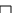 …………………… (excact number of shares)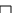 Full Name   Father’s Name AddressID/Passport Number EmailMobile PhoneItem YES NO ABSTAIN For all the items  Item YES NO ABSTAIN Submission and approval of the Annual Financial Statements (Company and Consolidated) for the fiscal year 2023 (01.01.2023 - 31.12.2023), prepared in accordance with International Financial Reporting Standards (IFRS) and the relevant reports of the Board of Directors and the Auditor. Increase of the Company's share capital by capitalizing part of the “Share Premium account” and simultaneous increase of the nominal value of the share, as well as a corresponding amendment of paragraph 1 of article 5 of the Articles of Association.   Reduction of the Company's share capital by reducing the nominal value of the share and returning the amount of the capital reduction in cash to the shareholders, as well as the corresponding amendment of paragraph 1 of Article 5 of the Articles of Association.  Submission of the Annual Report of the Audit Committee in accordance with article 44 (1) (i) of Law 4449/2017.Submission of the Report of Independent Non-Executive Members of the Board of Directors pursuant to Article 9 paragraph 5 of Law 4706/2020.   Approval pursuant to article 108 of Law 4548/2018 of the overall management of the Company by the members of the Board of Directors and discharge of the Auditor pursuant to article 117 par. 1 (c) of Law 4548/2018 for the fiscal year 2023 (01.01.2023 - 31.12.2023).  Approval of the fees paid to the members of the Board of Directors for the fiscal year 01.01.2023 - 31.12.2023, determination of the fees for the fiscal year 2024 and pre-approval of their payment for the period until the next Annual General Meeting, pursuant to article 109 of Law 4548/2018.   Submission of the Remuneration Report for the members of the Board of Directors for the fiscal year 2023 (01.01.2023-31.12.2023) for discussion and vote in accordance with article 112 of Law 4548/2018.  Granting permission, pursuant to article 98 paragraph 1 of Law 4548/2018, to the members of the Board of Directors to participate in the Boards of Directors of other companies.  Election of Certified Public Auditors - Accountants from the Registry of Certified Public Accountants for the audit of the financial statements of the Company and the Consolidated Financial Statements for the fiscal year 2024 and the issuance of the tax certificate and determination of their fees.  Election of the Audit Committee, according to article 44 of Law 4449/2017.    